Ceník zdravotních a kompenzačních pomůcekNázev pomůckyCena v Kč/měsOstatní pomůckyOstatní pomůckyRehabilitační šlapadlo Kim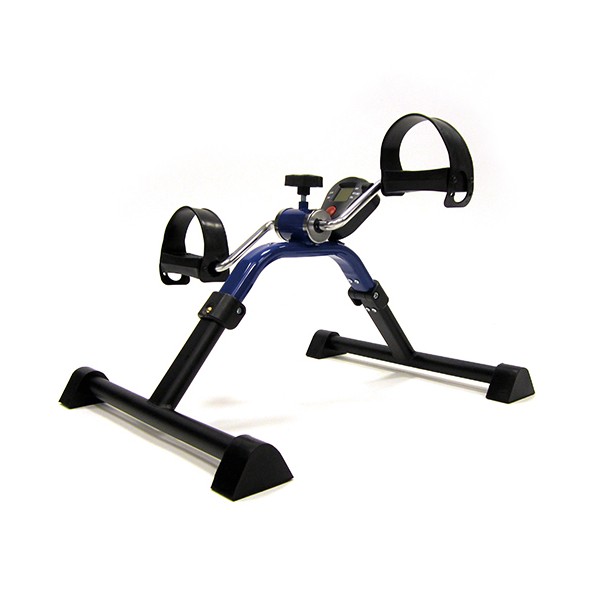 60 KčHydraulický zvedák 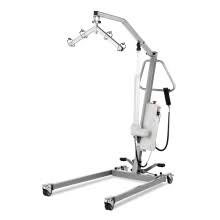 700 KčKyslíkový koncentrátorYUWELL – YU -300/500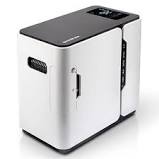 650,-+ nutno dokoupit sadu fitrů za 95,-Kč,nosní kanylu (50,-Kč) nebo kyslíkovou masku (70,-Kč) a destilovanou vodu